Уважаемые  участники Великой Отечественной войны, ветераны, труженики тыла. Уважаемые земляки!Примите искренние поздравления от учащихся МОУ СОШ № 37 и педагогического коллектива -  с Днём Победы! Память о борьбе и Великой Победе над немецко-фашистскими захватчиками и спустя 75 лет объединяет разные поколения нашей Родины, делает нас непобедимыми перед лицом любых испытаний. Низкий поклон участникам Великой Отечественной войны и труженикам тыла за мирное небо над головой. Для нас они всегда будут примером мужества и отваги, беззаветной любви и преданности своему народу и Отечеству.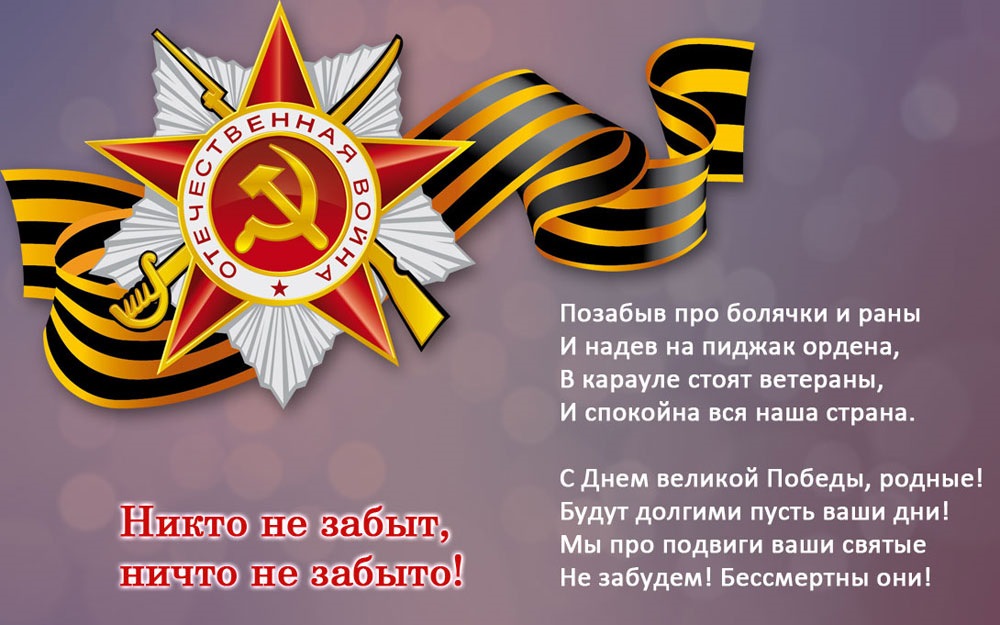 